4. МЕСТО И СРОКИ ПРОВЕДЕНИЯ ВЫСТАВКИ4.1. Выставка проводится с 28 по 31 октября 2022 года на основной площадке проведения Национального чемпионата – государственного бюджетного учреждения культуры города Москвы «Музейно-выставочное объединение «Манеж» («МВО «Манеж») (Гостиный двор).5. АРТ-ОБЪЕКТЫ И ТРЕБОВАНИЯ, ПРЕДСТАВЛЕННЫЕ К НИМ 5.1. Арт-объектом является произведение искусства, вещь (объект), которая представляет собой художественную и материальную ценность. 5.2. Арт-объект может создаваться индивидуально Участником Выставки, либо возможна коллективная работа от нескольких представителей ЦРД (далее – Команда региона) 
в соответствии с несколькими компетенциями Национального чемпионата.5.3. Арт-объекты должны соответствовать тематике Выставки, в соответствии 
с компетенциями Национального чемпионата. К участию рекомендовано создание Арт-объектов по компетенциям: 5.4. Арт-объекты могут быть представлены в виде фотографий, граффити, инсталляций из дерева, стекла, металла, скульптур, цветочных композиций, композиций из фруктов, овощей, декоративных материалов, бисера, ткани, ювелирных изделий и других. 5.5. Арт-объекты представляют эстетическую и художественную ценность.5.6. Общая площадь создаваемого Арт-объекта не должна превышать более 0,5 кв.м. Объемные работы должны иметь подставки и устройства, предотвращающие заваливание 
Арт-объекта.5.7. Техника исполнения Арт-объекта зависит от авторского воображения и должна соответствовать компетенциям Национального чемпионата.5.8. Приветствуется интерактивность Арт-объекта, возможность взаимодействия гостей фестиваля с Арт-объектом.5.9. При изготовлении Арт-объекта каждый участник Выставки соблюдает правила техники безопасности при работе с инструментом и оборудованием, представляющим повышенную опасность. Организаторы Выставки не несут ответственности за нарушение участниками правил по технике безопасности, и правил по эксплуатации используемого инструмента (оборудования), а также за полученные участниками в период выполнения работы травм. 5.10. Арт-объекты не должны нарушать законодательство, действующее на территории Российской Федерации. 6. СОСТАВ И ФУНКЦИИ ЖЮРИ 6.1. Жюри состоит из 7 человек. Состав жюри выставки определяется Национальным центром «Абилимпикс».6.2. Жюри осуществляет экспертную оценку представленных Арт-объектов на Выставку в соответствии с заявленными критериями. Авторы лучших работ определяются по наибольшей сумме полученных голосов членов жюри и пользователей сети «Вконтакте» в официальной группе «Абилимпикс» https://vk.com/abilympics.6.3. Критерии оценки Арт-объекта:соответствие тематике Выстаки;оригинальность работы;художественная ценность;качество выполнения.7. ПОДВЕДЕНИЕ ИТОГОВ И НАГРАЖДЕНИЕ УЧАСТНИКОВ ВЫСТАВКИ7.1. В официальной группе «Абилимпикс» https://vk.com/abilympics социальной сети «ВКонтакте» с 28 по 29 октября 2022 года будет проведено интерактивное голосование 
в номинации «Лучший Арт-объект». При помощи опроса, размещенного на стене сообщества подписчики выберут авторов лучших работ. С одного аккаунта возможно проголосовать один раз. Голоса коммерческих/пустых аккаунтов не учитываются.7.2. Итоги голосования определятся по результатам опроса. Авторы лучших работ будут награждены дипломами и ценными призами на Торжественной церемонии закрытия Национального чемпионата 31 октября 2022 года. Три команды или три автора лучших работ (победители) получат путевки в ВДЦ «Смена», путешествия по России и другие призы 
от партнеров движения «Абилимпикс».8. ПЕРСОНАЛЬНЫе ДАННЫХ8.1. В соответствии с требованиями статьи 9 федерального закона от 27.07.2006 г. 
«О персональных данных» № 152-ФЗ, подавая заявку на участие в конкурсе, подтверждается согласие на обработку Национальным центром «Абилимпикс» (далее — Оргкомитет) персональных данных, включающих фамилию, имя, отчество, пол, дату рождения, адрес места жительства, адрес регистрации по месту жительства, контактный (е) телефон(ы), страховой номер индивидуального лицевого счета в Пенсионном фонде России (СНИЛС), ИНН.8.2. Национальному центру «Абилимпикс» предоставляется право осуществлять все действия (операции) с персональными данными, включая сбор, систематизацию, накопление, хранение, обновление, изменение, использование, обезличивание, блокирование, уничтожение. Национальный центр «Абилимпикс» вправе обрабатывать персональные данные посредством внесения их в электронную базу данных, включения в списки (реестры) и отчетные формы, предусмотренные документами, регламентирующими предоставление отчетных данных (документов). 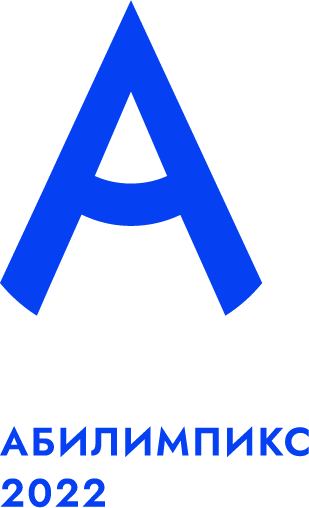 УТВЕРЖДЕНОРуководитель Национального центра «Абилимпикс»А.Н. Васильчук «___» __________ 2022 г.Р Е Г Л А М Е Н Тпроведения Всероссийской выставки работ участников чемпионатов по профессиональному мастерству среди инвалидов и лиц с ограниченными возможностями здоровья «Абилимпикс» «Вместе – сильнее!»Р Е Г Л А М Е Н Тпроведения Всероссийской выставки работ участников чемпионатов по профессиональному мастерству среди инвалидов и лиц с ограниченными возможностями здоровья «Абилимпикс» «Вместе – сильнее!»Планирование, организация, проведениеПланирование, организация, проведениеСОДЕРЖАНИЕ1. Общая информация 2. Цели и задачи Выставки	2. Организация и порядок проведения Выставки4. Место и сроки проведения Выставки5. Арт-объекты и требования, представленные к ним 6. Состав и функции жюри7. Подведение итогов и награждение участников выставки9. Персональные данные1. ОБЩАЯ ИНФОРМАЦИЯ1.1. Регламент проведения Всероссийской выставки работ участников чемпионатов 
по профессиональному мастерству среди инвалидов и лиц с ограниченными возможностями здоровья «Абилимпикс» «Вместе – сильнее!» (далее соответственно – Регламент, Выставка) включает рекомендации по организации и проведению Выставки в даты проведения Национального чемпионата по профессиональному мастерству среди инвалидов и лиц 
с ограниченными возможностями здоровья «Абилимпикс» (далее – Национальный чемпионат) в городе Москве с 28 по 31 октября 2022 года в очном формате.1.2. Выставка проводится с соблюдением санитарно-эпидемиологических мер 
в соответствии с Рекомендациями Роспотребнадзора в условиях сохранения рисков распространения COVID-19.2. ЦЕЛИ И ЗАДАЧИ ВЫСТАВКИ2.1. Целью проведения Выставки является демонстрация творческого потенциала участников конкурсов «Абилимпикс» индивидуально, либо командной работы в соответствии 
с компетенциями Национального чемпионата, а также демонстрация развития инклюзивного общества, в котором возможности для получения профессии и самореализации имеют все люди вне зависимости от каких-либо особенностей, заболеваний или инвалидности.Каждый из представленных на Выставке Центров развития движения «Абилимпикс» субъектов Российской Федерации (далее – ЦРД) демонстрирует свои лучшие качества 
и достопримечательности.2.2. Задачи Выставки:развитие и демонстрация участниками профильных навыков и компетенций;содействие трудоустройству людей с инвалидностью и ограниченными возможностями здоровья; расширение круга профессиональных контактов;развитие креативного мышления участников;выявление талантливых граждан;поддержка и развитие самодеятельного художественного творчества;создание условий содержательного и интересного досуга участников и гостей Национального чемпионата;выявление новых смыслов для развития движения «Абилимпикс».3. ОРГАНИЗАЦИЯ И ПОРЯДОК ПРОВЕДЕНИЯ ВЫСТАВКИ3.1. Выставка – это публичное представление достижений и работ участников конкурсов «Абилимпикс» в соответствии с компетенциями Национального чемпионата.3.2. К участию в Выставке допускаются участники конкурсов «Абилимпикс», победители национальных, региональных и межвузовских чемпионатов (далее – Участник Выставки).3.3. Координатором подготовки и проведения Выставки выступает Национальный центр «Абилимпикс» (ответственный исполнитель Юрий Александрович Карпекин, 
моб.тел. +7 (902) 814-06-33).3.4. ЦРД определяют участника Выставки, либо команду участников Выставки 
от своего региона, заполняют заявку на участие с фотографией (эскизом) Арт-объекта 
(или ссылкой на облачное хранилище с фотографией, эскизом) (Приложение 1) и направляют 
ее в Национальный центр «Абилимпикс» на адрес электронной почты: pr@abilympics-russia.ru 
с пометкой – «Выставка «Вместе – сильнее!» (наименование региона) в срок 
до 10 октября 2022 года. 3.5. Максимальное количество Арт-объектов от ЦРД – 1 шт.3.6. Направляя заявку на участие в конкурсе, участники соглашаются с требованиями настоящего Регламента.3.7. Национальный центр «Абилимпикс» принимает заявку, определяет, согласовывает и утверждает перечень Арт-объектов, а также информирует ЦРД 
об утвержденном перечне Арт-объектов в срок до 15 октября 2022 года.3.8. ЦРД организовывают доставку и логистику согласованных Арт-объектов своего региона за счет бюджетных ассигнований региона на адрес: 123242, г. Москва, ул. Большая Грузинская, д.12, с.2 в срок до 27 октября 2022 года (ответственный исполнитель Юрий Александрович Карпекин, моб. тел. +7 (902) 814-06-33).3.9. За участие в Выставке плата и организационные взносы с участников не предусмотрены.3.10. По итогам Выставки Арт-объекты передаются в распоряжение ФГБОУ ДПО «Институт развития профессионального образования» без сохранения всех авторских прав конкурсантов.Номер п/пНаименование компетенции1Бисероплетение2Вязание крючком и спицами3Гончарное дело4Дизайн персонажей/ анимация5Дизайн плаката6Закройщик7Изобразительное искусство8Карвинг9Кирпичная кладка10Лозоплетение11Малярное дело12Мебельное дело13Облицовка плиткой14Портной15Резьба по дереву16Роспись по шелку17Сварочные технологии18Слесарное дело19Столярное дело20Студийная фотография21Сухое строительство и штукатурные работы22Флористика23Художественное вышивание24Художественный дизайн25Швейное дело26Ювелирное дело